Profil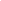 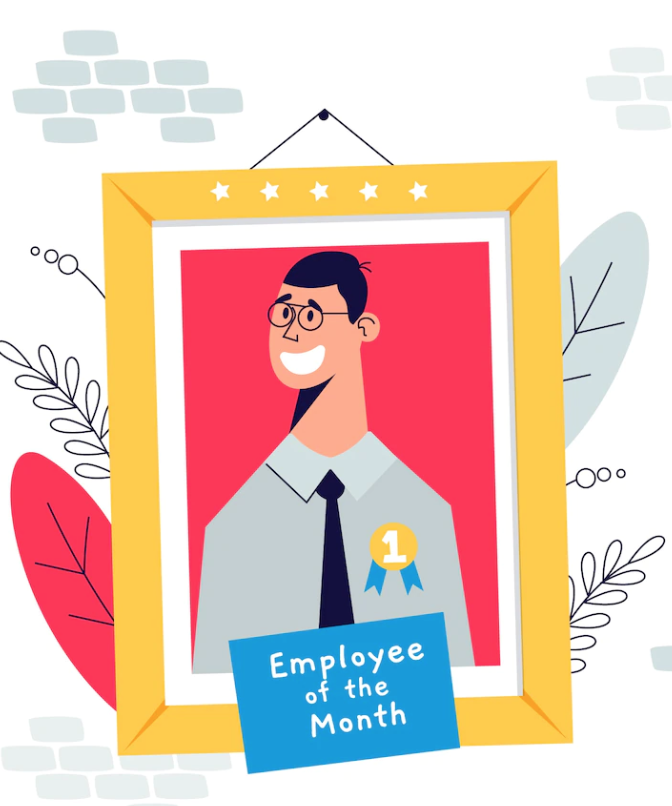 Kilka prawdziwych i nieszablonowych zdań o sobie, które przedstawią Cię jako interesującego kandydata na dane stanowisko (3-5 zdań).DoświadczenieStanowisko, nazwa firmy; miasto — 2018–obecnie Stanowiska dodajemy w odwrotnej chronologii - od obecnego do najstarszego.Zakres obowiązków w podpunktach (w opisie skup się na zadaniach, które wykonywałeś w danej firmie, a które mogą być istotne na stanowisku, na które aplikujesz). Napisz o swoich osiągnięciach/sukcesach w danej firmie lub na danym stanowisku (może to realnie wpłynąć na wybór Twojej kandydatury).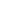 Pamiętaj, aby zamieścić informację o awansach wewnętrznych!Stanowisko, nazwa firmy; miasto — 2009–2017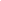 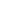 Zakres obowiązków w podpunktach…Stanowisko, nazwa firmy; miasto — 2006–2008Zakres obowiązków w podpunktach…Stanowisko, nazwa firmy; miasto — 2003–2005Zakres obowiązków w podpunktach…WykształcenieUniwersytet, miasto — Stopień, rok Wykształcenie dodajemy w odwrotnej chronologii - od obecnego do najstarszego.Tutaj również dodaj informację o studiach podyplomowych.
Nie umieszczaj informacji o szkole średniej, jeśli nie jesteś świeżo upieczonym absolwentem bez doświadczenia zawodowego, które mógłbyś ująć w CV.Kursy/szkoleniaJęzykiAby określić swój poziom znajomości języka, stosuj nazewnictwo CEF (A1-C2) i/lub użyj określeń, które są podane w ofercie pracy.Nie dopisuj zaawansowanej znajomości języka polskiego, o ile nie jest to istotne dla pracodawcy.Nie wpisuj znajomość języka obcego na poziomie A1 - ponieważ nie pozwala on na aktywną komunikację, a tym samym nie będziesz mógł go wykorzystać na nowym stanowisku. UmiejętnościWypisz umiejętności, które posiadasz np.: prawo jazdy, obsługa programów (podaj konkretne nazwy) itp.
Kompetencje MiękkieTutaj warto odnieść się do kompetencji umieszczonych w ogłoszeniu rekrutacyjnym i oczekiwanych przez pracodawcę. Pamiętaj, aby wpisać tylko takie umiejętności, które posiadasz.
Obecnie kompetencje miękkie są bardzo ważne dla pracodawców i mogą Cię wyróżnić na tle innych kandydatów! zainteresowaniaNapisz tylko o tych, które naprawdę Cię pasjonują i o których ewentualnie będziesz mógł się wypowiedzieć podczas rozmowy.Klauzula RODO 
Pamiętaj, że w swoich dokumentach aplikacyjnych musisz mieć klauzulę RODO, aby pracodawca mógł wykorzystać informację w procesie rekrutacyjnym. Jeśli w treści ogłoszenia rekrutacyjnego masz podaną klauzulę, to dokładnie taką wklej do CV, w innym przypadku wystarczy ta dodana poniżej. Wyrażam zgodę na przetwarzanie moich danych osobowych przez (nazwa firmy) w celu prowadzenia rekrutacji na aplikowane przeze mnie stanowisko.